.Start the dance after 32 countsSECTION 1: CROSS FORWARD, HOLD, CROSS FORWARD, HOLD, BACKWARD, COMPACT CHASSE, SIDE ROCK, RECOVER, CROSSSECTION 2: SIDE ROCK, RECOVER, CROSS, 1/2 TURN TO L WITH PIVOT, FORWARD CHASSE, FORWARD ROCKSECTION 3: RECOVER, COASTER STEP, FORWARD ROCK, RECOVER AND 1/4 TURN TO R WITH SWEEP, SAILOR STEP, CROSS ROCKSECTION 4: RECOVER, CUBAN BREAK TO BACKWARD, SIDE, CROSS ROCK, RECOVER, BACKWARD ROCK, RECOVER AND FLICKNO TAG, NO RESTARTChristina Yang : chrisjj0618@yahoo.comJunghye Yoon : aromi425@hanamil.netCameleon Cha Cha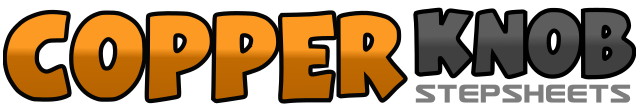 .......Count:32Wall:4Level:Improver Cha Cha.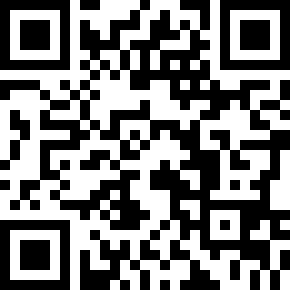 Choreographer:Christina Yang (KOR) & Junghye Yoon (KOR) - July 2019Christina Yang (KOR) & Junghye Yoon (KOR) - July 2019Christina Yang (KOR) & Junghye Yoon (KOR) - July 2019Christina Yang (KOR) & Junghye Yoon (KOR) - July 2019Christina Yang (KOR) & Junghye Yoon (KOR) - July 2019.Music:Cameleon (Cha Cha Cha) by Ballroom Orchestra & Singers / 31 BpmCameleon (Cha Cha Cha) by Ballroom Orchestra & Singers / 31 BpmCameleon (Cha Cha Cha) by Ballroom Orchestra & Singers / 31 BpmCameleon (Cha Cha Cha) by Ballroom Orchestra & Singers / 31 BpmCameleon (Cha Cha Cha) by Ballroom Orchestra & Singers / 31 Bpm........1-4RF cross forward over LF, Hold, LF cross forward over RF, Hold5-6&7RF backward, LF closed RF and weight change to LF, weight change to RF while RF step in place, weight change to LF while LF step in place8&1RF side rock, LF recover, RF cross over LF2&3LF side rock, RF recover, LF cross over RF4-5RF forward, 1/2 turn to L and weight change to LF6&7RF forward, LF cross behind RF, RF forward8LF forward rock1-2&3RF recover, LF backward, RF closed LF, LF forward4-5RF forward rock, LF recover and RF sweep from front to back while 1/4 turn to R6&7RF cross behind LF, LF closed RF, RF diagonal forward8LF cross rock over RF1RF recover2&3&LF diagonal backward rock, RF recover, LF forward rock, RF recover4LF side5-8RF cross rock over LF, LF recover, RF backward rock, LF recover and RF flick to diagonal backward